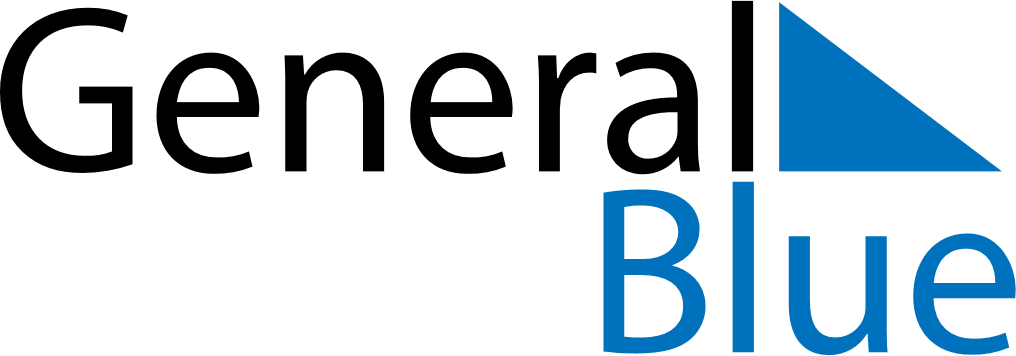 December 2024December 2024December 2024December 2024December 2024December 2024Sandviken, Gaevleborg, SwedenSandviken, Gaevleborg, SwedenSandviken, Gaevleborg, SwedenSandviken, Gaevleborg, SwedenSandviken, Gaevleborg, SwedenSandviken, Gaevleborg, SwedenSunday Monday Tuesday Wednesday Thursday Friday Saturday 1 2 3 4 5 6 7 Sunrise: 8:33 AM Sunset: 2:50 PM Daylight: 6 hours and 17 minutes. Sunrise: 8:35 AM Sunset: 2:49 PM Daylight: 6 hours and 13 minutes. Sunrise: 8:37 AM Sunset: 2:48 PM Daylight: 6 hours and 10 minutes. Sunrise: 8:39 AM Sunset: 2:46 PM Daylight: 6 hours and 7 minutes. Sunrise: 8:41 AM Sunset: 2:45 PM Daylight: 6 hours and 4 minutes. Sunrise: 8:43 AM Sunset: 2:44 PM Daylight: 6 hours and 1 minute. Sunrise: 8:44 AM Sunset: 2:43 PM Daylight: 5 hours and 59 minutes. 8 9 10 11 12 13 14 Sunrise: 8:46 AM Sunset: 2:43 PM Daylight: 5 hours and 56 minutes. Sunrise: 8:48 AM Sunset: 2:42 PM Daylight: 5 hours and 54 minutes. Sunrise: 8:49 AM Sunset: 2:41 PM Daylight: 5 hours and 52 minutes. Sunrise: 8:51 AM Sunset: 2:41 PM Daylight: 5 hours and 50 minutes. Sunrise: 8:52 AM Sunset: 2:40 PM Daylight: 5 hours and 48 minutes. Sunrise: 8:53 AM Sunset: 2:40 PM Daylight: 5 hours and 46 minutes. Sunrise: 8:55 AM Sunset: 2:40 PM Daylight: 5 hours and 45 minutes. 15 16 17 18 19 20 21 Sunrise: 8:56 AM Sunset: 2:39 PM Daylight: 5 hours and 43 minutes. Sunrise: 8:57 AM Sunset: 2:39 PM Daylight: 5 hours and 42 minutes. Sunrise: 8:58 AM Sunset: 2:39 PM Daylight: 5 hours and 41 minutes. Sunrise: 8:59 AM Sunset: 2:39 PM Daylight: 5 hours and 40 minutes. Sunrise: 8:59 AM Sunset: 2:40 PM Daylight: 5 hours and 40 minutes. Sunrise: 9:00 AM Sunset: 2:40 PM Daylight: 5 hours and 39 minutes. Sunrise: 9:01 AM Sunset: 2:40 PM Daylight: 5 hours and 39 minutes. 22 23 24 25 26 27 28 Sunrise: 9:01 AM Sunset: 2:41 PM Daylight: 5 hours and 39 minutes. Sunrise: 9:01 AM Sunset: 2:42 PM Daylight: 5 hours and 40 minutes. Sunrise: 9:02 AM Sunset: 2:42 PM Daylight: 5 hours and 40 minutes. Sunrise: 9:02 AM Sunset: 2:43 PM Daylight: 5 hours and 41 minutes. Sunrise: 9:02 AM Sunset: 2:44 PM Daylight: 5 hours and 41 minutes. Sunrise: 9:02 AM Sunset: 2:45 PM Daylight: 5 hours and 42 minutes. Sunrise: 9:02 AM Sunset: 2:46 PM Daylight: 5 hours and 43 minutes. 29 30 31 Sunrise: 9:02 AM Sunset: 2:47 PM Daylight: 5 hours and 45 minutes. Sunrise: 9:01 AM Sunset: 2:48 PM Daylight: 5 hours and 46 minutes. Sunrise: 9:01 AM Sunset: 2:50 PM Daylight: 5 hours and 48 minutes. 